 муниципальное автономное учреждение дополнительного образования«Центр развития творчества детей и юношества «Созвездие» г. Орска»Сценарий квест-игры«В поисках лучиков для Солнышка»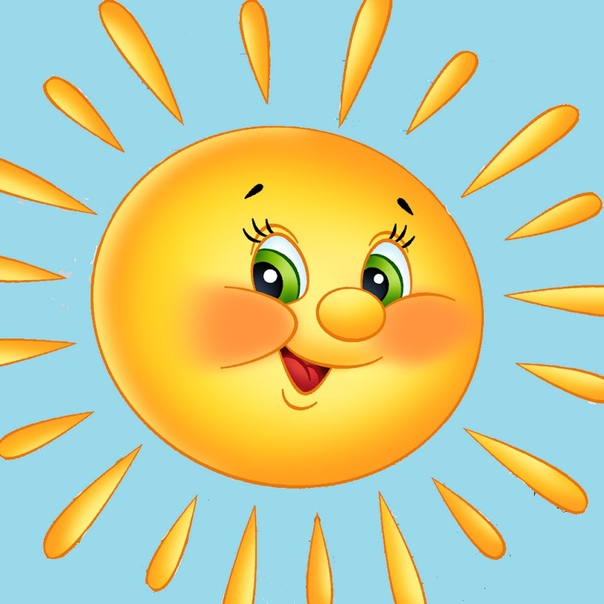 Возрастной адресат: дошкольный возраст, родителиАвтор: Недорезова А.С., педагог – организатор,    МАУДО  «ЦРТДЮ «Созвездие» г. Орска»Орск, 2021 Формирование экологической культуры и экологического сознания начинается в детстве. И немалая роль в этом процессе отводится родителям. Именно в семье закладываются основы культуры поведения в природе.  Работа с родителями по экологическому воспитанию дошкольников является одной из составных частей работы МАУДО «ЦРТДЮ «Созвездие» г. Орска. Квест – игра «В поисках лучиков для Солнышка» предназначена для детей дошкольного возраста совместно с родителями. Взаимодействие с родителями в системе экологического воспитания в рамках данного мероприятия позволит повысить роль родителей в экологическом воспитании детей; увеличит непосредственное участие родителей и детей в организации и проведении различных экологических мероприятий. В игровой форме, со сказочными героями обучающиеся расширяют знания о солнце, его значении для природы, людей. Цель: вовлечение родителей в совместную деятельность с детьми и создание положительного эмоционального состояния через игровую деятельность.Задачи:Расширить знания детей о солнце, его значения для природы, людей.Способствовать развитию совместной творческой деятельности детей и родителей.Развивать активность, уверенность в своих силах, внимательность, наблюдательность.Адресат: данная методическая разработка может быть использована учителями, педагогами дополнительного образования, классными руководителями, педагогами – организаторами.Участники: четыре команды (ребенок дошкольного возраста и один родитель).Место проведения: фойе или актовый зал, кабинеты для станций.Предварительная работа:беседа с детьми о весне, о живой и неживой природе, об экологии;подбор и адаптация игр, подготовка инвентаря для игр, оборудования;оформление помещения;подбор музыкального сопровождения;изготовление костюмов для персонажей.Оборудование и реквизит: ноутбук, колонка, микрофон, микшерский пульт, стулья для участников, стол и стулья для жюри, мольберт, макет Солнца, семнадцать лучиков, маршрутные листы для команд, протоколы результатов игры для жюри, таблички с названиями станций, десять пословиц и поговорок о Солнце, картинка с изображением Солнца (разрезана на части), бубен, восемь картинок с тучками и восемь картинок с облачками, грамоты, апельсины.Оформление: зал украшен цветами.Действующие лица: Ведущая, Старичок – Лесовичок (станция «Солнечная»), Заяц (станция «На лесной полянке»), Весна (станция «Пословицы недаром молвятся»), Медведь (станция «Золотое солнце»).Ход мероприятия.Участники мероприятия сидят в зале на стульях. Звучат фанфары, из-за кулис выходит ведущая.Ведущая: Добрый день, дорогие ребята и уважаемые родители!День сегодня необычный.Удивить хочу я васВ приключения большиеМы отправимся сейчас.В этот теплый и светлый денёк мы с вами собрались неспроста. Предлагаю вам принять участие в квест-игре, тему которой мы определим сейчас вместе. Попробуйте догадаться, о чем загадка. (Ведущая читает загадку).Взойдет Егор на бугор –Выше леса, выше гор,С бугра спускается –За травой скрывается.Что выше леса,Краше света,Без огня горит? (Участники мероприятия отвечают: «Солнце»)Правильно, это Солнце! Ведущая выносит из-за кулис мольберт, на котором изображено грустное Солнышко с одним лучиком.Ведущая: Ребята, к нам сегодня с неба спустилось Солнышко в гости. Но посмотрите внимательно, что- то с ним не так? Какое оно?Дети: Грустное, печальное, усталое.Ведущая: Вы совершенно правы! Как вы думаете, почему оно такое?Дети: Нет лучиков.Ведущая: Точно! Что же случилось? Как вы думаете, куда же они могли пропасть?Дети: (предполагают) Упали, их украли, Солнышко их потеряло, в тучке застряли.Ведущая: Что же теперь делать? (Варианты ответов детей и родителей) А кто хочет помочь Солнышку найти его лучики. (Дети соглашаются и предлагают свою помощь.)  Ведущая: Но перед тем как мы отправимся на поиски лучиков, скажите мне, друзья, а что вы знаете о Солнышке? (Ответы детей и родителей)Все верно! Солнце является ближайшей к Земле звездой, все остальные расположены на большем расстоянии от нашей планеты. Солнце для нашей планеты - мощнейший источник космической энергии. Оно дает нам свет и тепло, которые необходимы людям, растениям, животным. Без Солнца у нас не было бы воздуха и воды. Ведь тогда воздух превратился бы в жидкий азотный океан, вода бы замерзла, а суша обледенела.Друзья, кто-нибудь из вас знает, есть ли у Солнца свой день, свой праздник? (Дети и родители отвечают). Да, действительно у Солнышка есть свой день. Когда он отмечается, кто знает? (Дети и родители отвечают). Правильно. Есть Международное общество солнечной энергии, там работают ученые, которые изучают Солнце и солнечную энергию. Вот они - то и решили создать праздник, посвященный Солнцу и праздновать его третьего мая. В этот день, День Солнца, во многих странах проходят различные мероприятия, во время которых показывают и рассказывают всем людям о возможностях использования солнечной энергии.Отлично. Вот теперь, я думаю, вы готовы отправиться на поиски лучиков для нашего Солнышка. (Ведущая показывает на грустное солнце на мольберте). Я предлагаю познакомиться с командами квест – игры «В поисках лучиков для Солнышка» и поприветствовать их бурными аплодисментами. (Ведущая по очереди называет команды – участников и приглашает их на сцену. Команды становятся полукругом, лицом к зрителям).Команда «Ручеёк» - семья Суриковых, Команда «Проталинка» - семья Кожевниковых, Команда «Облачко» - семья Семеновых, Команда «Сосулька» - семья Медведевых.Капитаны команд (ведущая обращается к детям) представьте свои команды. Команды по очереди делают шаг вперед.Проходит представление команд – участников.Варианты представления команд представлены в приложении.Ведущая: (после представления команд) Чтобы спасти наше Солнышко каждой команде необходимо найти четыре лучика. Квест-игра включает в себя четыре станции: «Солнечная», «На лесной полянке», «Пословицы недаром молвятся», «Золотое солнце». На каждой станции вас будет встречать персонаж, который будет давать вам своё задание. С заданием необходимо справиться за определенное количество времени. Персонаж будет внимательно следить за временем и выполнением заданий. Для каждой команды разработан персональный маршрут, по которому вы будете двигаться, и находить лучики. (Вариант маршрутного листа для одной команды представлен в приложении).Команда при прибытии на станцию предъявляет свой маршрутный лист персонажу, он его заполняет по двух бальной системе: если команда справилась быстро и без затруднения, то два балла; если с затруднением, то один балл, если не справились ноль баллов. За выполненное задание персонаж передаёт вам лучик. Пройдя все станции, команда собирает по четыре лучика и возвращается на исходную позицию. Команда, которая выполнит задание первый и наберёт большее количество баллов, победит и займёт первое место. Следить за правильностью выполнения заданий команд будет жюри.Представление членов жюри. Напутственные слова жюри командам - участникам.Ведущая: Капитаны команд, получите маршрутные листы. (Ведущая раздает маршрутные листы). Ну что ж, начинаем наши приключения. Команды расходятся согласно маршрутным листам.1 станция «Солнечная»На этой станции находится персонаж Старичок-Лесовичок.Старичок - Лесовичок: Здравствуйте, друзья! Меня зовут Старичок-Лесовичок! Я рад приветствовать вас на своей станции. Предъявите мне свой маршрутный лист. (Команда отдает свой маршрутный лист). Сейчас вы станете участниками солнечной викторины, проверим насколько вы эрудированы, я буду задавать вопросы, а вы отвечайте. Всего двадцать вопросов. У вас три минуты на выполнение задания. Если вы ответите на пятнадцать вопросов и больше, то вы получите – два балла, от десяти до пятнадцати – один балл, менее десяти вопросов – ноль баллов.Старичок-Лесовик засекает время и задает вопросы команде. Проводится «Солнечная викторина». Вопросы викторины представлены в приложении.Старичок-Лесовик подсчитывает количество правильных ответов у команды. Ставит баллы в маршрутный лист.Старичок - Лесовичок: Ну что ж, друзья с заданием вы справились. Вы очень умные и эрудированные. За это вы получайте лучик. (Старичок – Лесовичок отдает команде лучик и маршрутный лист). До свидания, удачи вам!Команда прощается с героем и отправляется на следующую станцию согласно маршрутному листу.2 станция «На лесной полянке»На этой станции находится персонаж в костюме Зайца.Заяц: Здравствуйте, дорогие друзья. Я Зайчик, рад приветствовать вас на своей лесной полянке. Предъявите мне свой маршрутный лист. (Команда отдает свой маршрутный лист). Предлагаю на время стать солнечными зайчиками. Сейчас под музыку я буду показывать движения, а вы не зевайте и за мною повторяйте!Звучит веселая музыка. Зайчик показывает движения, участники повторяют за ним.Встанем в круг мы поскорей,                   Участники встают в кругСтанет сразу нам светлей.                            Руки вверх.Я всегда со светом дружен,                          Руки в стороны. Если солнышко в окне,Я от зеркала, от лужи Пробегаю по стене —                                   Бег на месте.Прыг-скок, Прыг-скок,                                                     Прыжки.Со стены на потолок,                                    Руки в стороны.С потолка в оконце,                                      Руки вверх.Я — подарок солнца.                                    Руки вперед.А теперь давайте поиграем: попробуйте поймать меня.Закройте глаза.                                              Закрывают глаза.Поднимите вверх лицо.                                Поднимают вверх лицо.Прыг — и я у вас на лице. Погладьте меня ладошками.                        Гладят лицо ладошками.Скок — и я уже прыгаю на вашем носике-курносике.                                        Гладят нос.Погладьте носик. А теперь я бегу по вашим румяным щечкам. Ловите меня!                                                 Гладят щеки.Прыгаю к вам на лобик.                               Гладят лоб.Поймайте меня! А вот и не поймали! А вот и не поймали! Не поймали! Я уже на вашей шейке.Ищите меня там!                                           Гладят шею.Заяц: Молодцы. Вы были очень внимательными и справились с заданием. За это вы получаете лучик. (Зайчик отдает команде лучик и маршрутный лист). До свидания! Команда прощается с героем и отправляется на следующую станцию согласно маршрутному листу.3 станция «Пословица недаром молвится»На этой станции находится персонаж в костюме Весны.Весна: Здравствуйте дорогие друзья. Я Весна – красна рада встрече с вами. Предъявите мне свой маршрутный лист. (Команда отдает свой маршрутный лист).  И я приготовила для вас задание.В народе Солнце называют ясным и красным, светлым и святым, божьим иправедным, добрым и чистым. Про наше Солнышко придумано немалопословиц и поговорок. Давайте вспомним их, а кто не знал – узнает, но сделаеммы это в виде игры. И так, каждая пословица разделена на две части, которыевам нужно правильно соединить. На выполнение задания у вас три минуты.Весна отдает командам десять пословиц, разделенные на две части. Засекает время. Команды соединяют пословицы и поговорки. Если команда соберет от восьми до десяти пословиц, то она получает – два балла, от пяти до семи – один балл, менее пяти пословиц – ноль баллов. Весна фиксирует баллы в маршрутном листе команды.Варианты поговорок и пословиц о солнце представлены в приложении.Весна: (после выполнения задания) Ну что ж, друзья с заданием вы справились. За это получайте лучик.  (Весна отдает команде лучик и маршрутный лист). Счастливого вам пути, друзья! Команда прощается с героем и отправляется на следующую станцию согласно маршрутному листу.4 станция «Золотое солнце»Команду встречает персонаж в костюме Медведя.Медведь: Здравствуйте, дорогие друзья. Я рад вас приветствовать на своей станции. Предъявите мне свой маршрутный лист. (Команда отдает маршрутный лист). Я приготовил для вас следующее задание. Перед вами части (пазлы) картинки с изображением Солнца. Ваша задача за 3 минуты собрать картинку в единое целое. Медведь засекает время. Команда собирает пазл. Если команда собирает картинку полностью, она получает два балла, если остается одна - три части – один балл, более трех частей – ноль баллов. Медведь фиксирует баллы в маршрутном листе команды. Медведь: Молодцы. Вы справились с заданием. Получите лучик.  (Медведь отдает команде лучик и маршрутный лист). До свидания, друзья! Команда прощается с героем и отправляется на следующую станцию согласно маршрутному листу.Когда команда выполнила все задания и собрала четыре лучика, она возвращается в зал, откуда начиналось их путешествие. Команды передают членам жюри свои маршрутные листы. Ведущая: Уважаемые команды вот мы с вами и вернулись, покажите, какое количество лучиков вы собрали (Команды показывают свои лучики). А теперь расположите лучики на солнышке.Поочерёдно каждая команда прикрепляет лучики к солнышку на двусторонний скотч. Пока команды крепят лучики, ведущая задает вопросы.Ведущая: Где вы побывали? С кем вы там встретились? Что вам больше всего понравилось? Какой персонаж понравился? Какие у вас впечатления? Какое задание вам понравилось больше всего? Всё ли у вас получилось? (Ответы участников квест-игры).Ведущая: Ой, друзья, посмотрите, мы вернули все лучики для солнышка. И солнышко весело нам улыбается. А пока жюри подводит итоги, мы с вами немного поиграем.Люди издревле поклонялись Солнцу как божеству и устраивали в его честь различные праздники. На Руси это Масленица, День летнего солнцестояния и День весеннего равноденствия. В честь Солнца сочинялись заклички, песни, устраивались игры.Вот и я вам сейчас предлагаю поиграть в игру «Горячее солнышко». Для начала нам нужно встать в один большой круг. (Участники становятся в круг).Сейчас под весёлую музыку вы будете передавать по кругу «горячее солнышко» (бубен), когда музыка остановится и у кого солнышко остается в руках, тот выходит в центр круга и танцует с ним.Звучит музыка, проводится игра «Горячее солнышко».Ведущая: Молодцы, друзья! Отлично поиграли. Присаживайтесь на свои места. (Участники садятся на стулья). Жюри уже готово объявить результаты игры-квеста «В поисках лучиков для Солнышка». Слово предоставляется нашим уважаемым членам жюри. Жюри подводит итоги, объявляет результаты путешествия, награждает победителей и участников грамотами.Ведущая: (после награждения). Друзья, сейчас я вам предлагаю сделать следующее. Перед вами две емкости: в одной – изображения тучек, в другой – облачков. (Ведущая показывает участникам емкости).Кто считает, что вспомнил много полезной информации и помог Солнышку вернуть лучики, тот крепит облачко возле нашего Солнышка на мольберте.Кто считает, что безуспешно провел свое время и встретил трудности в заданиях, крепит тучку.Дети и родители берут изображение тучки или облачка и крепят его на двусторонний скотч возле Солнышка. Проходит рефлексия. Обсуждение настроения с участниками.Ведущая: (Все участники прикрепили облачко). Значит, наше мероприятие было полезным для вас. Если на мольберте есть изображение тучки, ведущая спрашивает у участников: «С какими трудностями столкнулись?», обсуждает  трудности и проблемы, возникшие во время мероприятия.Ведущая: На этом квест-игра окончена, огромное всем спасибо. И в память о нашей игре я дарю вам яркие солнышки (Звучит музыка. Ведущая раздает всем участникам по одному апельсину). До свидания, до новых встреч!Звучит музыка. Участники расходятся.Список используемых источников:https://infourok.ru/scenariy-prazdnika-den-solnca-3841401.html https://xn--j1ahfl.xn--p1ai/library/stcenarij_tematicheskogo_dnya_den_solntca_204423.htmlhttps://urok.1sept.ru/articles/592942https://www.prodlenka.org/metodicheskie-razrabotki/362092-konspekt-meroprijatija-den-solncahttps://nsportal.ru/detskiy-sad/scenarii-prazdnikov/2016/09/08/den-solntsa-stsenariy-prazdnika-dlya-deteyПриложениеМетодические рекомендации.Для качественного проведения квест-игры «В поисках лучиков для Солнышка» важна тщательная подготовительная работа на всех этапах организации и проведения мероприятия:  раздать роли (Старичок-Лесовичок, Заяц, весна, Медведь), провести репетиции ролей;отобрать команды-участников игры-квеста; подготовить реквизит; ознакомить участников с условиями проведения мероприятия (день, время проведения); проинструктировать участников по правилам техники безопасности при проведении мероприятия; чётко распределить обязанности всех участников в организации квест-игры; назначить ответственного за музыкальное сопровождение, наполнение мероприятия должно обеспечить соответствующий эмоциональный настрой, концентрировать внимание участников, заполнять паузы, выделять торжественные моменты (начало, проведение игр, концовка мероприятия); в день проведения мероприятия создать атмосферу ожидания чего-то неожиданного, настроя приключений.Профессионализм ведущего и заключается в том, чтобы вовлечь в процесс подготовки мероприятия всех участников, предоставить им возможность ощутить себя полноправными хозяевами всеобщего действа. Мероприятие целесообразно проводить в фойе, а также подготовить кабинеты для станций. Мероприятие можно сопровождать мультимедийной презентацией.Варианты представления команд.Семья Суриковых - команда «Ручеёк», наш девиз не унывать! Всё пройти и всё узнать!Семья Кожевниковых - команда «Проталинка». Наш девиз: «Когда мы едины, мы непобедимы!»Семья Семеновых – команда «Облачко», наш девиз «дружба и успех» Мы победим сегодня всех!»Семья Медведевых – команда «Сосулька», наш девиз «Мы команда хоть куда, нас удача ждёт всегда!»  Вариант маршрутного листа для одной команды.Станция «Солнечная»Солнечная викторина:Кто из героев сказки обращался к солнцу? (Королевич Елисей)Солнце похоже на героя русской народной сказки, которого зовут... как? (Колобок)Луна похожа на лимон, а солнце на... (Апельсин)Солнце светит ярко, как... (Костер, фонарь)В небе солнышко цветет, как большой... (Подсолнух)Солнце такое же румяное, круглое, как... (Блин)Любят солнце все вокруг, это наш хороший... (Друг)Правда ли, что Солнце – это планета? (Нет, это звезда)Кто целый день печёт, жарит, а пирогами и блинами не угощает? (Солнце)Кто входит сквозь окно, не разбивая его? (Солнечный луч)Как называют движущееся пятнышко света от отражённого солнечного луча? (Солнечный зайчик)У какого зайчика ушки никогда не растут на макушке?  (У солнечного)Какой детский писатель создал сказку о путешествии коротышек в Солнечный город? (Н. Носов)Как называют рыжие пятнышки на лице, появляющиеся от солнечных лучей? (Веснушки)Какой металл средневековые алхимики обозначали символом Солнца? (Золото)Кто рисовал солнечный круг в песне «Пусть всегда будет солнце»? (Мальчик)К звёздам какого цвета астрономы относят Солнце? (Жёлтого)От какой серьёзной травмы спасает панама? (От солнечного удара)В каких очках отправляются на пляж? (В солнечных очках)Какой сказочной героине было противопоказано находиться на солнце?а) Дюймовочке; б) Снегурочке; в) Царевне-лягушке; г) Красной Шапочке.Станция «Пословицы недаром молвятся»Варианты пословиц о Солнце:СОЛНЦЕ – КНЯЗЬ ЗЕМЛИ, ЛУНА-КНЯГИНЯСОЛНЦЕ – ЦАРЬ НЕБА, ЛУНА И ЗВЕЗДЫ – ЕГО СЕМЬЯКРАСНО СОЛНЫШКО – ЯСЕН МЕСЯЦСОЛНЦЕ СИЯЕТ, А МЕСЯЦ СВЕТИТСОЛНЦЕ НЕ ЗАКРОЕШЬ, А ПРАВДУ НЕ СКРОЕШЬСОЛНЦЕ ВСТАЕТ – ТАК И ДЕНЬ НАСТАЕТСОЛНЦЕ, КАК РОДНАЯ МАТУШКА: НИКОГДА НЕ ОБИДИТБЕЗ СОЛНЫШКА НЕ ПРОБЫТЬ, БЕЗ МИЛОГО НЕ ПРОЖИТЬКАК СОЛНЫШКО ПРИГРЕЕТ, КРАСНА ЯГОДКА ДОБРЕЕТПРИ СОЛНЫШКЕ ТЕПЛО, ПРИ МАТЕРИ ДОБРОСтанция «Золотое солнце»Вариант картинки для пазла: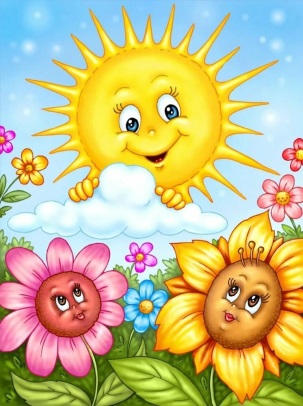 Маршрутный листНазвание команды: Маршрутный листНазвание команды: Маршрутный листНазвание команды: Маршрутный листНазвание команды: № п/пНазвание станцииБаллыПримечание«Солнечная» «На лесной полянке»«Пословицы недаром молвятся»«Золотое солнце»